                                             Граждане, Видяевцы!На территории  Мурманской области  в отдельных образовательных учреждениях, в организациях и воинских частях имеются музеи боевой славы защитников Заполярья, историй организаций и предприятий, в которых в качестве экспонатов используются найденные  при различных раскопках, походах учащихся по местам прошедших боев образцы вооружения и боеприпасов.В качестве профилактических мер по предотвращению угроз жизни  и здоровью граждан запретить самостоятельное пополнение коллекций экспонатами вооружения и боеприпасов и недопустимости обращения в организациях и учреждениях с образцами вооружения и боеприпасами времен войны.Граждане Видяевцы,  имеющие незаконно хранящиеся оружие, боеприпасы и взрывчатые вещества времен ВОВ,  могут сдать данное оружие на уничтожение в органы внутренних дел.Граждане, добровольно сдавшие незаконно хранящееся или найденное ими оружие, боеприпасы, взрывчатые материалы в соответствии со статьями 222 и 223 Уголовного Кодекса Российской Федерации освобождаются от уголовной (административной) ответственности, в части незаконного их приобретения, хранения (за исключением хищения).       Граждане согласные сдать имеющие у них вышеуказанное оружие, взрывчатые вещества и боеприпасы, могут обратится в дежурную часть Отдела МВД России по ЗАТО ВидяевоКонтактные телефоны:   8(81553) 5-66-45; Ведущий специалист по гражданской обороне и чрезвычайным ситуациям администрации ЗАТО Видяево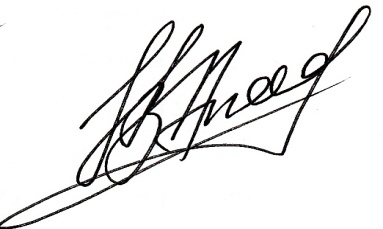 В. Н.  Аносов